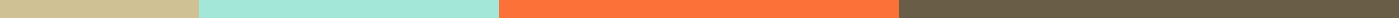 30 Day Notice Letter to LandlordTenant's Name: _________________________________
Current Residence Address: _________________________________
Date: _________________________________To [Landlord's Name/Property Management Company]:
This letter is to formally give notice that I am/we are terminating our lease at the above address, effective 30 days from the date of this letter. My/Our last day of tenancy will be [Insert Date Here], which is 30 days from today.Reason for Termination (Optional): _________________________________Please direct all correspondence and return of security deposit to:

Name: _________________________________
Address: _________________________________
Phone: _________________________________
Email: _________________________________Tenant's Signature: _________________________________
Date: _________________________________Acknowledgment by Landlord/Agent:
Signature: _________________________________
Date: _________________________________